Inventarliste				POLYCOM-Kiste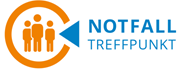 Anz.BezeichnungBemerkungenAblaufdatumErsatz1Kurzanleitung POLYCOM1Erste Hilfe POLYCOM TPH 9001Verbindungsliste leer1Schaumstoff-Einlage2POLYCOM-Handfunkgerät TPH90021er-Ladestation4Akku2Handmonophon2Gurtschlaufe2Geräte-Etui2Netzteil gross2Stromkabel